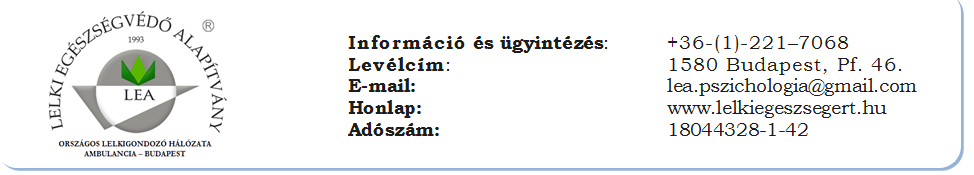 JELENTKEZÉSI    LAP   (3 oldal)A választott képzésről:   (kérjük a képzéshez tartozó LETÖLTHETŐ információs anyagból kimásolni)A jelentkező személyi adatai:  (hivatalos okmányok szerint)(folytatás a következő oldalakon)Kitöltési útmutató:A jelentkezési lap számítógéppel kitöltendő a word formátum és a táblázat elemeinek megtartásával. (pdf nem jó!) Kérjük, hogy ne szerkessze át a fenti táblázatot, és adatainak teljes és hiánytalan közlésével biztosítsa a képzés során szükséges kapcsolattartás sikerességét!A születési hely és idő megadása a tanúsítvány kiállítása miatt szükséges, ezért kérjük, hogy az adatok teljességére és a karakterek pontosságára ügyeljen!Az orvosi pecsétszám és a működési nyilvántartási szám SE képzések esetén a pontlejelentések miatt fontos, ennek hiányában a klinikai szakpszichológusoknak nem tudjuk lejelenteni az akkreditációs pontokat.A számlakérő táblázati részben a díjbekérőt abban az esetben jelölje X-szel, ha az intézményének erre kifejezetten szüksége van az utaláshoz. Ez esetben kérjük, hogy a tandíj átutalásánál az utaló a díjbekérő számát írja be közleménybe. Az átutalás megérkezése után állítjuk ki a számlát a díjbekérő sorszámára hivatkozva.Nevét a jelentkezési lap alján billentyűzettel írja alá, majd kitöltve mentse gépére és mellékletként csatolva küldje el a  lea.pszichologia@gmail.com   email címre a word formátum megtartásával. (Az aláírás nem a hitelességet szolgálja ebben az esetben, hanem a leírt információk olvasását és megértését közvetíti felénk.)Kérjük, az alábbiakat is figyelmesen olvassa el!A jelentkezési lap mellé kérünk csatolni motivációs levelet, önéletrajzot és végzettséget igazoló bizonyítványok/oklevelek szkennelt másolatát. Jelentkezését csak ezekkel együtt küldve fogadjuk be! Az elvárt mellékletekről bővebben:ne tömörítse egyetlen zip/rar fájlba a csatolmányokat, mindegyik maradjon meg külön fájlként; ha az egyik végzettségét nem érinti az akkreditációs elvárás, akkor arról nem kell küldeni diplomát (pl. építész diploma nem kell, amennyiben van pedagógusi)egymásra épülő diplomák esetén a legmagasabb végzettségéről küldjön diploma másolatot (pl. klinikai szakpszichológusként elég az erről kapott oklevél, nem kell a pszichológusi)A kitöltött jelentkezési lap elküldése még nem jelent sikeres felvételt a meghirdetett képzésre, ezért várja meg az emailben kapott erre vonatkozó levelünket/válaszunkat. Amíg ez nem történik meg, addig kérjük, hogy ne utaljon tandíjat, illetve e szerint részvételi helyet sem biztosítunk számára. Utóbbi akkor válik biztosítottá, ha megküldtük az elfogadó választ, amiben felkértük a tandíj átutalására és a tandíj meg is érkezett a számlánkra.Az elfogadott jelentkezés után a biztos részvételt a résztvevők átutalásainak sorrendjében tudjuk garantálni! (Tehát adott képzésnél egy később jelentkező, de hamarabb fizető jelölt megelőzi az előbb jelentkező és díjfizetéséről később intézkedő érdeklődőt.)A képzések minimum 5 fős létszámmal indulnak el, a maximális létszám 10 fő.Amennyiben összegyűlik a képzés indításához szükséges létszám, a sikeres felvételt nyert jelentkezőket emailben értesíti a csoport vezetője.A jelentkező csak abban az esetben kezdheti meg a képzést, ha a befizetési határidőig (kivételes esetben az első időpontig) átutalással befizette a képzés féléves díját vagy 50%-os díjrészletét. Kiegészítés: fent 4. pont.Az átutaláshoz szükséges banki információk: A képzés elkezdésének akadályoztatása esetén a befizetett előleget nem áll módunkban visszatéríteni, de a befizetett összeggel felvétel nyerhető egy következő csoportba, amennyiben ezt a szándékát 20 nappal az oktatás kezdete előtt jelzi.A képzés megkezdése, majd a Hallgató által történő megszakítása esetén a befizetett képzési díj nem kerül visszafizetésre.A kitöltött jelentkezési lap billentyűzettel történő aláírásával és elektronikus elküldésével jelezte, hogy a fent leírtakat tudomásul vette, megértette és elfogadta:Egyéb  (adminisztratív jellegű) kérdés esetén:hívja    Herczeg Andreát (H, K, Sz: 11-14h)  az Alapítvány központjában:  06/1-221-7068 ,  írjon email üzenetet:      lea.pszichologia@gmail.comKépzés megnevezése:Képzés helye: (cím)Indulási időpont:201Szem. ig. szerinti neveSzem. ig. szerinti neveSzem. ig. szerinti neveSzem. ig. szerinti neveSzem. ig. szerinti neveSzületési neveSzületési neveSzületési neveSzületési neveSzületési neveAnyja neveAnyja neveAnyja neveAnyja neveAnyja neveSzületési helySzületési helySzületési helySzületési helySzületési hely(külföldi városnál  kérjük az országot is írni)    (külföldi városnál  kérjük az országot is írni)    (külföldi városnál  kérjük az országot is írni)    (külföldi városnál  kérjük az országot is írni)    (külföldi városnál  kérjük az országot is írni)    (külföldi városnál  kérjük az országot is írni)    Születési időSzületési időSzületési időSzületési időSzületési időSzületési időSzületési idő19 Elérhetőségek Elérhetőségektelefon    lakcím  telefon    lakcím  telefon    lakcím  Email: Email: Email: Email: Email: Email: Email: Email: Email: Email: Email: Email: Email: Email: Email: Email:  Elérhetőségek Elérhetőségektelefon    lakcím  telefon    lakcím  telefon    lakcím  Értesítési cím (ha ugyanaz, hagyja üresen) :Értesítési cím (ha ugyanaz, hagyja üresen) :Értesítési cím (ha ugyanaz, hagyja üresen) :Értesítési cím (ha ugyanaz, hagyja üresen) :Értesítési cím (ha ugyanaz, hagyja üresen) :Értesítési cím (ha ugyanaz, hagyja üresen) :Értesítési cím (ha ugyanaz, hagyja üresen) :Értesítési cím (ha ugyanaz, hagyja üresen) :Értesítési cím (ha ugyanaz, hagyja üresen) :Értesítési cím (ha ugyanaz, hagyja üresen) :Értesítési cím (ha ugyanaz, hagyja üresen) :Értesítési cím (ha ugyanaz, hagyja üresen) :Értesítési cím (ha ugyanaz, hagyja üresen) :Értesítési cím (ha ugyanaz, hagyja üresen) :Értesítési cím (ha ugyanaz, hagyja üresen) :Értesítési cím (ha ugyanaz, hagyja üresen) : Elérhetőségek Elérhetőségektelefon    lakcím  telefon    lakcím  telefon    lakcím  Értesítési cím (ha ugyanaz, hagyja üresen) :Értesítési cím (ha ugyanaz, hagyja üresen) :Értesítési cím (ha ugyanaz, hagyja üresen) :Értesítési cím (ha ugyanaz, hagyja üresen) :Értesítési cím (ha ugyanaz, hagyja üresen) :Értesítési cím (ha ugyanaz, hagyja üresen) :Értesítési cím (ha ugyanaz, hagyja üresen) :Értesítési cím (ha ugyanaz, hagyja üresen) :Értesítési cím (ha ugyanaz, hagyja üresen) :Értesítési cím (ha ugyanaz, hagyja üresen) :Értesítési cím (ha ugyanaz, hagyja üresen) :Értesítési cím (ha ugyanaz, hagyja üresen) :Értesítési cím (ha ugyanaz, hagyja üresen) :Értesítési cím (ha ugyanaz, hagyja üresen) :Értesítési cím (ha ugyanaz, hagyja üresen) :Értesítési cím (ha ugyanaz, hagyja üresen) :Felsőfokú végzettség(ek):Felsőfokú végzettség(ek):Felsőfokú végzettség(ek):Felsőfokú végzettség(ek):Felsőfokú végzettség(ek):Felsőfokú végzettség(ek):Felsőfokú végzettség(ek):Felsőfokú végzettség(ek):Felsőfokú végzettség(ek):Felsőfokú végzettség(ek):Felsőfokú végzettség(ek):Felsőfokú végzettség(ek):Felsőfokú végzettség(ek):Felsőfokú végzettség(ek):Felsőfokú végzettség(ek):Felsőfokú végzettség(ek):Felsőfokú végzettség(ek):Felsőfokú végzettség(ek):Felsőfokú végzettség(ek):Felsőfokú végzettség(ek):Felsőfokú végzettség(ek):Felsőfokú végzettség(ek):Felsőfokú végzettség(ek):Felsőfokú végzettség(ek):Felsőfokú végzettség(ek):Felsőfokú végzettség(ek):MunkahelyMunkahelyMunkahelyNeve:Neve:Neve:Neve:Neve:Neve:Neve:Neve:Neve:Neve:Neve:Neve:Neve:Neve:Orvosi pecsétszám,műk. nyilv. szám:Orvosi pecsétszám,műk. nyilv. szám:Orvosi pecsétszám,műk. nyilv. szám:Orvosi pecsétszám,műk. nyilv. szám:Orvosi pecsétszám,műk. nyilv. szám:Orvosi pecsétszám,műk. nyilv. szám:Orvosi pecsétszám,műk. nyilv. szám:Orvosi pecsétszám,műk. nyilv. szám:Orvosi pecsétszám,műk. nyilv. szám:MunkahelyMunkahelyMunkahelyCíme: Címe: Címe: Címe: Címe: Címe: Címe: Címe: Címe: Címe: Címe: Címe: Címe: Címe: Orvosi pecsétszám,műk. nyilv. szám:Orvosi pecsétszám,műk. nyilv. szám:Orvosi pecsétszám,műk. nyilv. szám:Orvosi pecsétszám,műk. nyilv. szám:Orvosi pecsétszám,műk. nyilv. szám:Orvosi pecsétszám,műk. nyilv. szám:Orvosi pecsétszám,műk. nyilv. szám:Orvosi pecsétszám,műk. nyilv. szám:Orvosi pecsétszám,műk. nyilv. szám:MunkahelyMunkahelyMunkahelyTelefonszáma:Telefonszáma:Telefonszáma:Telefonszáma:Telefonszáma:Telefonszáma:Telefonszáma:Telefonszáma:Telefonszáma:Telefonszáma:Telefonszáma:Telefonszáma:Telefonszáma:Telefonszáma:Telefonszáma:Telefonszáma:Telefonszáma:Telefonszáma:Telefonszáma:Telefonszáma:Telefonszáma:Telefonszáma:Telefonszáma:MunkahelyMunkahelyMunkahelyFoglalkozás:Foglalkozás:Foglalkozás:Foglalkozás:Foglalkozás:Foglalkozás:Foglalkozás:Foglalkozás:Foglalkozás:Foglalkozás:Foglalkozás:Foglalkozás:Foglalkozás:Foglalkozás:Foglalkozás:Foglalkozás:Foglalkozás:Foglalkozás:Foglalkozás:Foglalkozás:Foglalkozás:Foglalkozás:Foglalkozás:Részt vett-e már egyéni vagy csoportos sajátélményű, önismereti képzésen pszichológus vagy pszichoterapeuta szakembernél?Ha nem, akkor az első kockába X-et írjon, ha igen, akkor a második kockába az „Igen” mellé óraszámot:Még nem, ez lesz az első:                                                                       Igen:                    óraRészt vett-e már egyéni vagy csoportos sajátélményű, önismereti képzésen pszichológus vagy pszichoterapeuta szakembernél?Ha nem, akkor az első kockába X-et írjon, ha igen, akkor a második kockába az „Igen” mellé óraszámot:Még nem, ez lesz az első:                                                                       Igen:                    óraRészt vett-e már egyéni vagy csoportos sajátélményű, önismereti képzésen pszichológus vagy pszichoterapeuta szakembernél?Ha nem, akkor az első kockába X-et írjon, ha igen, akkor a második kockába az „Igen” mellé óraszámot:Még nem, ez lesz az első:                                                                       Igen:                    óraRészt vett-e már egyéni vagy csoportos sajátélményű, önismereti képzésen pszichológus vagy pszichoterapeuta szakembernél?Ha nem, akkor az első kockába X-et írjon, ha igen, akkor a második kockába az „Igen” mellé óraszámot:Még nem, ez lesz az első:                                                                       Igen:                    óraRészt vett-e már egyéni vagy csoportos sajátélményű, önismereti képzésen pszichológus vagy pszichoterapeuta szakembernél?Ha nem, akkor az első kockába X-et írjon, ha igen, akkor a második kockába az „Igen” mellé óraszámot:Még nem, ez lesz az első:                                                                       Igen:                    óraRészt vett-e már egyéni vagy csoportos sajátélményű, önismereti képzésen pszichológus vagy pszichoterapeuta szakembernél?Ha nem, akkor az első kockába X-et írjon, ha igen, akkor a második kockába az „Igen” mellé óraszámot:Még nem, ez lesz az első:                                                                       Igen:                    óraRészt vett-e már egyéni vagy csoportos sajátélményű, önismereti képzésen pszichológus vagy pszichoterapeuta szakembernél?Ha nem, akkor az első kockába X-et írjon, ha igen, akkor a második kockába az „Igen” mellé óraszámot:Még nem, ez lesz az első:                                                                       Igen:                    óraRészt vett-e már egyéni vagy csoportos sajátélményű, önismereti képzésen pszichológus vagy pszichoterapeuta szakembernél?Ha nem, akkor az első kockába X-et írjon, ha igen, akkor a második kockába az „Igen” mellé óraszámot:Még nem, ez lesz az első:                                                                       Igen:                    óraRészt vett-e már egyéni vagy csoportos sajátélményű, önismereti képzésen pszichológus vagy pszichoterapeuta szakembernél?Ha nem, akkor az első kockába X-et írjon, ha igen, akkor a második kockába az „Igen” mellé óraszámot:Még nem, ez lesz az első:                                                                       Igen:                    óraRészt vett-e már egyéni vagy csoportos sajátélményű, önismereti képzésen pszichológus vagy pszichoterapeuta szakembernél?Ha nem, akkor az első kockába X-et írjon, ha igen, akkor a második kockába az „Igen” mellé óraszámot:Még nem, ez lesz az első:                                                                       Igen:                    óraRészt vett-e már egyéni vagy csoportos sajátélményű, önismereti képzésen pszichológus vagy pszichoterapeuta szakembernél?Ha nem, akkor az első kockába X-et írjon, ha igen, akkor a második kockába az „Igen” mellé óraszámot:Még nem, ez lesz az első:                                                                       Igen:                    óraRészt vett-e már egyéni vagy csoportos sajátélményű, önismereti képzésen pszichológus vagy pszichoterapeuta szakembernél?Ha nem, akkor az első kockába X-et írjon, ha igen, akkor a második kockába az „Igen” mellé óraszámot:Még nem, ez lesz az első:                                                                       Igen:                    óraRészt vett-e már egyéni vagy csoportos sajátélményű, önismereti képzésen pszichológus vagy pszichoterapeuta szakembernél?Ha nem, akkor az első kockába X-et írjon, ha igen, akkor a második kockába az „Igen” mellé óraszámot:Még nem, ez lesz az első:                                                                       Igen:                    óraRészt vett-e már egyéni vagy csoportos sajátélményű, önismereti képzésen pszichológus vagy pszichoterapeuta szakembernél?Ha nem, akkor az első kockába X-et írjon, ha igen, akkor a második kockába az „Igen” mellé óraszámot:Még nem, ez lesz az első:                                                                       Igen:                    óraRészt vett-e már egyéni vagy csoportos sajátélményű, önismereti képzésen pszichológus vagy pszichoterapeuta szakembernél?Ha nem, akkor az első kockába X-et írjon, ha igen, akkor a második kockába az „Igen” mellé óraszámot:Még nem, ez lesz az első:                                                                       Igen:                    óraRészt vett-e már egyéni vagy csoportos sajátélményű, önismereti képzésen pszichológus vagy pszichoterapeuta szakembernél?Ha nem, akkor az első kockába X-et írjon, ha igen, akkor a második kockába az „Igen” mellé óraszámot:Még nem, ez lesz az első:                                                                       Igen:                    óraRészt vett-e már egyéni vagy csoportos sajátélményű, önismereti képzésen pszichológus vagy pszichoterapeuta szakembernél?Ha nem, akkor az első kockába X-et írjon, ha igen, akkor a második kockába az „Igen” mellé óraszámot:Még nem, ez lesz az első:                                                                       Igen:                    óraRészt vett-e már egyéni vagy csoportos sajátélményű, önismereti képzésen pszichológus vagy pszichoterapeuta szakembernél?Ha nem, akkor az első kockába X-et írjon, ha igen, akkor a második kockába az „Igen” mellé óraszámot:Még nem, ez lesz az első:                                                                       Igen:                    óraRészt vett-e már egyéni vagy csoportos sajátélményű, önismereti képzésen pszichológus vagy pszichoterapeuta szakembernél?Ha nem, akkor az első kockába X-et írjon, ha igen, akkor a második kockába az „Igen” mellé óraszámot:Még nem, ez lesz az első:                                                                       Igen:                    óraRészt vett-e már egyéni vagy csoportos sajátélményű, önismereti képzésen pszichológus vagy pszichoterapeuta szakembernél?Ha nem, akkor az első kockába X-et írjon, ha igen, akkor a második kockába az „Igen” mellé óraszámot:Még nem, ez lesz az első:                                                                       Igen:                    óraRészt vett-e már egyéni vagy csoportos sajátélményű, önismereti képzésen pszichológus vagy pszichoterapeuta szakembernél?Ha nem, akkor az első kockába X-et írjon, ha igen, akkor a második kockába az „Igen” mellé óraszámot:Még nem, ez lesz az első:                                                                       Igen:                    óraRészt vett-e már egyéni vagy csoportos sajátélményű, önismereti képzésen pszichológus vagy pszichoterapeuta szakembernél?Ha nem, akkor az első kockába X-et írjon, ha igen, akkor a második kockába az „Igen” mellé óraszámot:Még nem, ez lesz az első:                                                                       Igen:                    óraRészt vett-e már egyéni vagy csoportos sajátélményű, önismereti képzésen pszichológus vagy pszichoterapeuta szakembernél?Ha nem, akkor az első kockába X-et írjon, ha igen, akkor a második kockába az „Igen” mellé óraszámot:Még nem, ez lesz az első:                                                                       Igen:                    óraRészt vett-e már egyéni vagy csoportos sajátélményű, önismereti képzésen pszichológus vagy pszichoterapeuta szakembernél?Ha nem, akkor az első kockába X-et írjon, ha igen, akkor a második kockába az „Igen” mellé óraszámot:Még nem, ez lesz az első:                                                                       Igen:                    óraRészt vett-e már egyéni vagy csoportos sajátélményű, önismereti képzésen pszichológus vagy pszichoterapeuta szakembernél?Ha nem, akkor az első kockába X-et írjon, ha igen, akkor a második kockába az „Igen” mellé óraszámot:Még nem, ez lesz az első:                                                                       Igen:                    óraRészt vett-e már egyéni vagy csoportos sajátélményű, önismereti képzésen pszichológus vagy pszichoterapeuta szakembernél?Ha nem, akkor az első kockába X-et írjon, ha igen, akkor a második kockába az „Igen” mellé óraszámot:Még nem, ez lesz az első:                                                                       Igen:                    óraSZÁMLAIGÉNYLÉSKitöltés hiányában a résztvevő nevére és lakcímére állítunk ki számlát. Kérjük, hogy kitöltés esetén a kiállítási és postázási adatokat is adja meg, ha azok eltérnek egymástól!Utólagos számlaigénylést és reklamációt  nem fogadunk el, ezértkérjük,  hogy ügyeljen az adatok teljességére és pontosságára!SZÁMLAIGÉNYLÉSKitöltés hiányában a résztvevő nevére és lakcímére állítunk ki számlát. Kérjük, hogy kitöltés esetén a kiállítási és postázási adatokat is adja meg, ha azok eltérnek egymástól!Utólagos számlaigénylést és reklamációt  nem fogadunk el, ezértkérjük,  hogy ügyeljen az adatok teljességére és pontosságára!SZÁMLAIGÉNYLÉSKitöltés hiányában a résztvevő nevére és lakcímére állítunk ki számlát. Kérjük, hogy kitöltés esetén a kiállítási és postázási adatokat is adja meg, ha azok eltérnek egymástól!Utólagos számlaigénylést és reklamációt  nem fogadunk el, ezértkérjük,  hogy ügyeljen az adatok teljességére és pontosságára!SZÁMLAIGÉNYLÉSKitöltés hiányában a résztvevő nevére és lakcímére állítunk ki számlát. Kérjük, hogy kitöltés esetén a kiállítási és postázási adatokat is adja meg, ha azok eltérnek egymástól!Utólagos számlaigénylést és reklamációt  nem fogadunk el, ezértkérjük,  hogy ügyeljen az adatok teljességére és pontosságára!SZÁMLAIGÉNYLÉSKitöltés hiányában a résztvevő nevére és lakcímére állítunk ki számlát. Kérjük, hogy kitöltés esetén a kiállítási és postázási adatokat is adja meg, ha azok eltérnek egymástól!Utólagos számlaigénylést és reklamációt  nem fogadunk el, ezértkérjük,  hogy ügyeljen az adatok teljességére és pontosságára!SZÁMLAIGÉNYLÉSKitöltés hiányában a résztvevő nevére és lakcímére állítunk ki számlát. Kérjük, hogy kitöltés esetén a kiállítási és postázási adatokat is adja meg, ha azok eltérnek egymástól!Utólagos számlaigénylést és reklamációt  nem fogadunk el, ezértkérjük,  hogy ügyeljen az adatok teljességére és pontosságára!SZÁMLAIGÉNYLÉSKitöltés hiányában a résztvevő nevére és lakcímére állítunk ki számlát. Kérjük, hogy kitöltés esetén a kiállítási és postázási adatokat is adja meg, ha azok eltérnek egymástól!Utólagos számlaigénylést és reklamációt  nem fogadunk el, ezértkérjük,  hogy ügyeljen az adatok teljességére és pontosságára!SZÁMLAIGÉNYLÉSKitöltés hiányában a résztvevő nevére és lakcímére állítunk ki számlát. Kérjük, hogy kitöltés esetén a kiállítási és postázási adatokat is adja meg, ha azok eltérnek egymástól!Utólagos számlaigénylést és reklamációt  nem fogadunk el, ezértkérjük,  hogy ügyeljen az adatok teljességére és pontosságára!SZÁMLAIGÉNYLÉSKitöltés hiányában a résztvevő nevére és lakcímére állítunk ki számlát. Kérjük, hogy kitöltés esetén a kiállítási és postázási adatokat is adja meg, ha azok eltérnek egymástól!Utólagos számlaigénylést és reklamációt  nem fogadunk el, ezértkérjük,  hogy ügyeljen az adatok teljességére és pontosságára!SZÁMLAIGÉNYLÉSKitöltés hiányában a résztvevő nevére és lakcímére állítunk ki számlát. Kérjük, hogy kitöltés esetén a kiállítási és postázási adatokat is adja meg, ha azok eltérnek egymástól!Utólagos számlaigénylést és reklamációt  nem fogadunk el, ezértkérjük,  hogy ügyeljen az adatok teljességére és pontosságára!SZÁMLAIGÉNYLÉSKitöltés hiányában a résztvevő nevére és lakcímére állítunk ki számlát. Kérjük, hogy kitöltés esetén a kiállítási és postázási adatokat is adja meg, ha azok eltérnek egymástól!Utólagos számlaigénylést és reklamációt  nem fogadunk el, ezértkérjük,  hogy ügyeljen az adatok teljességére és pontosságára!SZÁMLAIGÉNYLÉSKitöltés hiányában a résztvevő nevére és lakcímére állítunk ki számlát. Kérjük, hogy kitöltés esetén a kiállítási és postázási adatokat is adja meg, ha azok eltérnek egymástól!Utólagos számlaigénylést és reklamációt  nem fogadunk el, ezértkérjük,  hogy ügyeljen az adatok teljességére és pontosságára!SZÁMLAIGÉNYLÉSKitöltés hiányában a résztvevő nevére és lakcímére állítunk ki számlát. Kérjük, hogy kitöltés esetén a kiállítási és postázási adatokat is adja meg, ha azok eltérnek egymástól!Utólagos számlaigénylést és reklamációt  nem fogadunk el, ezértkérjük,  hogy ügyeljen az adatok teljességére és pontosságára!SZÁMLAIGÉNYLÉSKitöltés hiányában a résztvevő nevére és lakcímére állítunk ki számlát. Kérjük, hogy kitöltés esetén a kiállítási és postázási adatokat is adja meg, ha azok eltérnek egymástól!Utólagos számlaigénylést és reklamációt  nem fogadunk el, ezértkérjük,  hogy ügyeljen az adatok teljességére és pontosságára!SZÁMLAIGÉNYLÉSKitöltés hiányában a résztvevő nevére és lakcímére állítunk ki számlát. Kérjük, hogy kitöltés esetén a kiállítási és postázási adatokat is adja meg, ha azok eltérnek egymástól!Utólagos számlaigénylést és reklamációt  nem fogadunk el, ezértkérjük,  hogy ügyeljen az adatok teljességére és pontosságára!SZÁMLAIGÉNYLÉSKitöltés hiányában a résztvevő nevére és lakcímére állítunk ki számlát. Kérjük, hogy kitöltés esetén a kiállítási és postázási adatokat is adja meg, ha azok eltérnek egymástól!Utólagos számlaigénylést és reklamációt  nem fogadunk el, ezértkérjük,  hogy ügyeljen az adatok teljességére és pontosságára!SZÁMLAIGÉNYLÉSKitöltés hiányában a résztvevő nevére és lakcímére állítunk ki számlát. Kérjük, hogy kitöltés esetén a kiállítási és postázási adatokat is adja meg, ha azok eltérnek egymástól!Utólagos számlaigénylést és reklamációt  nem fogadunk el, ezértkérjük,  hogy ügyeljen az adatok teljességére és pontosságára!SZÁMLAIGÉNYLÉSKitöltés hiányában a résztvevő nevére és lakcímére állítunk ki számlát. Kérjük, hogy kitöltés esetén a kiállítási és postázási adatokat is adja meg, ha azok eltérnek egymástól!Utólagos számlaigénylést és reklamációt  nem fogadunk el, ezértkérjük,  hogy ügyeljen az adatok teljességére és pontosságára!SZÁMLAIGÉNYLÉSKitöltés hiányában a résztvevő nevére és lakcímére állítunk ki számlát. Kérjük, hogy kitöltés esetén a kiállítási és postázási adatokat is adja meg, ha azok eltérnek egymástól!Utólagos számlaigénylést és reklamációt  nem fogadunk el, ezértkérjük,  hogy ügyeljen az adatok teljességére és pontosságára!SZÁMLAIGÉNYLÉSKitöltés hiányában a résztvevő nevére és lakcímére állítunk ki számlát. Kérjük, hogy kitöltés esetén a kiállítási és postázási adatokat is adja meg, ha azok eltérnek egymástól!Utólagos számlaigénylést és reklamációt  nem fogadunk el, ezértkérjük,  hogy ügyeljen az adatok teljességére és pontosságára!SZÁMLAIGÉNYLÉSKitöltés hiányában a résztvevő nevére és lakcímére állítunk ki számlát. Kérjük, hogy kitöltés esetén a kiállítási és postázási adatokat is adja meg, ha azok eltérnek egymástól!Utólagos számlaigénylést és reklamációt  nem fogadunk el, ezértkérjük,  hogy ügyeljen az adatok teljességére és pontosságára!SZÁMLAIGÉNYLÉSKitöltés hiányában a résztvevő nevére és lakcímére állítunk ki számlát. Kérjük, hogy kitöltés esetén a kiállítási és postázási adatokat is adja meg, ha azok eltérnek egymástól!Utólagos számlaigénylést és reklamációt  nem fogadunk el, ezértkérjük,  hogy ügyeljen az adatok teljességére és pontosságára!SZÁMLAIGÉNYLÉSKitöltés hiányában a résztvevő nevére és lakcímére állítunk ki számlát. Kérjük, hogy kitöltés esetén a kiállítási és postázási adatokat is adja meg, ha azok eltérnek egymástól!Utólagos számlaigénylést és reklamációt  nem fogadunk el, ezértkérjük,  hogy ügyeljen az adatok teljességére és pontosságára!SZÁMLAIGÉNYLÉSKitöltés hiányában a résztvevő nevére és lakcímére állítunk ki számlát. Kérjük, hogy kitöltés esetén a kiállítási és postázási adatokat is adja meg, ha azok eltérnek egymástól!Utólagos számlaigénylést és reklamációt  nem fogadunk el, ezértkérjük,  hogy ügyeljen az adatok teljességére és pontosságára!SZÁMLAIGÉNYLÉSKitöltés hiányában a résztvevő nevére és lakcímére állítunk ki számlát. Kérjük, hogy kitöltés esetén a kiállítási és postázási adatokat is adja meg, ha azok eltérnek egymástól!Utólagos számlaigénylést és reklamációt  nem fogadunk el, ezértkérjük,  hogy ügyeljen az adatok teljességére és pontosságára!SZÁMLAIGÉNYLÉSKitöltés hiányában a résztvevő nevére és lakcímére állítunk ki számlát. Kérjük, hogy kitöltés esetén a kiállítási és postázási adatokat is adja meg, ha azok eltérnek egymástól!Utólagos számlaigénylést és reklamációt  nem fogadunk el, ezértkérjük,  hogy ügyeljen az adatok teljességére és pontosságára!SzámlakiállításiadataicégnévcégnévcégnévPostázási adatok: (ha ugyanaz, hagyja üresen)NÉV:Postázási adatok: (ha ugyanaz, hagyja üresen)NÉV:Postázási adatok: (ha ugyanaz, hagyja üresen)NÉV:Postázási adatok: (ha ugyanaz, hagyja üresen)NÉV:Postázási adatok: (ha ugyanaz, hagyja üresen)NÉV:Postázási adatok: (ha ugyanaz, hagyja üresen)NÉV:Postázási adatok: (ha ugyanaz, hagyja üresen)NÉV:Postázási adatok: (ha ugyanaz, hagyja üresen)NÉV:Postázási adatok: (ha ugyanaz, hagyja üresen)NÉV:Postázási adatok: (ha ugyanaz, hagyja üresen)NÉV:Postázási adatok: (ha ugyanaz, hagyja üresen)NÉV:Postázási adatok: (ha ugyanaz, hagyja üresen)NÉV:Postázási adatok: (ha ugyanaz, hagyja üresen)NÉV:Postázási adatok: (ha ugyanaz, hagyja üresen)NÉV:SzámlakiállításiadataiszékhelycímeszékhelycímeszékhelycímeSzámlakiállításiadataiszékhelycímeszékhelycímeszékhelycímeSpeciális kérés:Speciális kérés:Speciális kérés:Speciális kérés:Speciális kérés:Speciális kérés:Speciális kérés:Speciális kérés:Speciális kérés:Speciális kérés:Speciális kérés:Speciális kérés:Speciális kérés:Speciális kérés:Speciális kérés:Speciális kérés:Speciális kérés:Speciális kérés:Speciális kérés:Speciális kérés:Speciális kérés:Speciális kérés:Speciális kérés:Speciális kérés:Speciális kérés:Speciális kérés:SzámlatulajdonosLELKI EGÉSZSÉGVÉDŐ ALAPÍTVÁNYBankszámlaszám 10405004 – 49545051 – 50511049 Átutalás összegeféléves tandíj, vagy annak 50%-aKözleményoktató neve (és abban az esetben a jelentkező neve is, ha nem saját számlájáról utal)KÜLFÖLDRŐL ÉRKEZŐ UTALÁSHOZKérjük, hogy külföldről utalás esetén számoljon a banki átváltás különbözetével és bankunk átváltásra számított munkadíjával is (12€)!KÜLFÖLDRŐL ÉRKEZŐ UTALÁSHOZKérjük, hogy külföldről utalás esetén számoljon a banki átváltás különbözetével és bankunk átváltásra számított munkadíjával is (12€)!IBANHU65 1040 5004 4954 5051 5051 1049SWIFT kódOKHBHUHBKeltezésAláírás  (gépelve)